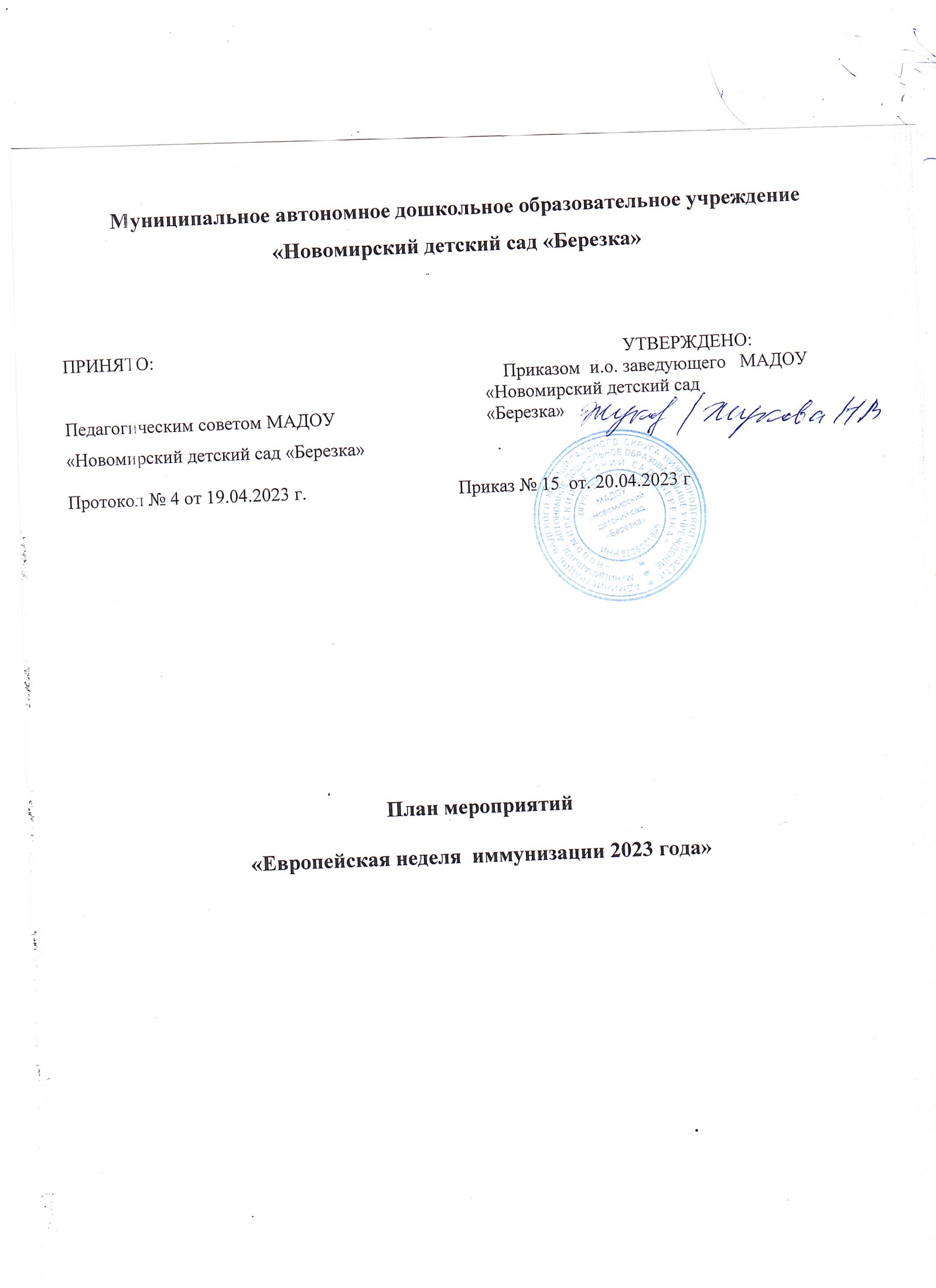 Пояснительная запискаЦелью Европейской недели иммунизации, которая проводится в период с 24 по 30 апреля  2023 г. , является комплекс мероприятий, направленных на содействие использованию вакцин для защиты людей всех возрастов от болезней и повышение осведомленности людей о важности иммунизации для здоровья и благополучия, которая будет проходить под лозунгом: «Каждая доза имеет значение», «Говорите о вакцинации»Ожидаемым итогом проведения Европейской недели иммунизации является повышение осведомлённости различных групп населения о значении и безопасности вакцинации, увеличение охвата вакцинацией, снижение количества отказов от прививок, расширение иммунизации «проблемных» контингентов населения.  Иммунизация широко признана одной из самых успешных и экономически эффективных мер здравоохранения из всех существующих. Она позволяет ежегодно предотвращать от 2 до 3 миллионов случаев.Кроме того, благодаря новым и сложным вакцинам, в настоящее время можно защитить детей, подростков и взрослых людей от таких болезней, представляющих угрозу для жизни, как грипп, менингит, COVID-19 и т.дЭффективность мероприятий Европейской недели иммунизации во многом зависит от координированной работы всех заинтересованных служб и ведомств и их проведение целенаправленной работы. Таким образом, план проведения ЕНИ, разработанный в ДОУ, включает организацию мероприятий с детьми, сотрудниками, родителями. Всемирная неделя иммунизации 2021 года будет способствовать приданию нового импульса предпринимаемым на глобальном, региональном и национальном уровнях усилиям по активизации действий, направленных на повышение уровня информированности и спроса на иммунизацию со стороны местных сообществ, а также на повышение эффективности услуг по проведению вакцинации. В рамках кампании этого года основное внимание уделяется информирование людей о существующих вакцинах, включая вакцину против COVID-2019. Европейская неделя иммунизации Целью проведения ЕНИ является повышение уровня информированности населения об инфекциях, в том числе короновирусной, о преимуществах иммунизации – наиболее доступном и экономичном способе снижения заболеваемости и смертности.План проведения недели здоровья в рамках «Европейской недели иммунизации – 2023 » в МАДОУ «Новомирский детский сад «Березка» Цель: пропаганда вакцинации как средства сохранения, поддержания и укрепления здоровья детей, родителей (законных представителей) воспитанников и участников образовательного процесса. Задачи:  способствовать профилактике заболеваемости болезнями, предупреждаемыми с помощью вакцинации;  формировать эмоционально положительное отношение воспитанников и родителей к вакцинации как к процедуре;  дать представление детям о пользе профилактических прививок, подвигать к пониманию их значения для сохранения, поддержания и укрепления здоровья человека просвещать родителей (законных представителей) воспитанников о необходимости проведения вакцинации, ознакомление с национальным календарем профилактических прививок;  повышать уровень компетентности всех участников образовательного процесса в вопросах профилактики опасных для жизни и здоровья заболеваний средствами вакцинации.Сроки проведения: с 24.04.2023  г. по 30.04. 2023 г.                                План проведения мероприятий в рамках «Европейской недели иммунизации – 2023»№МероприятиеГруппа1.Взаимодействие с воспитанникамиПроведение утренней гимнастики «На зарядку - становись!»Все возрастные группыБеседа «Что такое вакцинация, прививка?» Старшая разновозр. Группа ООД «Айболит к нам приходил, о прививках говорил».Все возрастные группыБеседа «Чистота залог здоровья», «Где прячется здоровье? Наши помощники врачи»Все группы Просмотр мультипликационных фильмов с детьми: «Доктор Айболит»Все группы Конкурс рисунков «Я прививок не боюсь»Все  группа Экскурсия в медпункт.Старшая группа Проведение сюжетно-ролевых игр с детьмиВсе группы Развлечение для детей   «В гости к Айболиту»Младшая группа Физкультурный досуг «Веселые старты»Старшая группа 2.Взаимодействие с сотрудникамиПедагоги и сотрудники  Доу2.Ознакомление с планом мероприятий недели здоровья «Европейская неделя иммунизации – 2023»Педагоги и сотрудники  Доу3.Взаимодействие с семьями воспитанников.3.Уголок для родителей: Ознакомление с планом мероприятий на неделю здоровьяВсе возрастные группы3.Индивидуальное консультирование Все возрастные группыБуклеты и наглядная информация  для родителей о вакцинаци«Здоровье дороже богатства»Педагоги, родители (законные представители)Консультация для родителей: «Предотвратить легче, чем лечить»Все группы